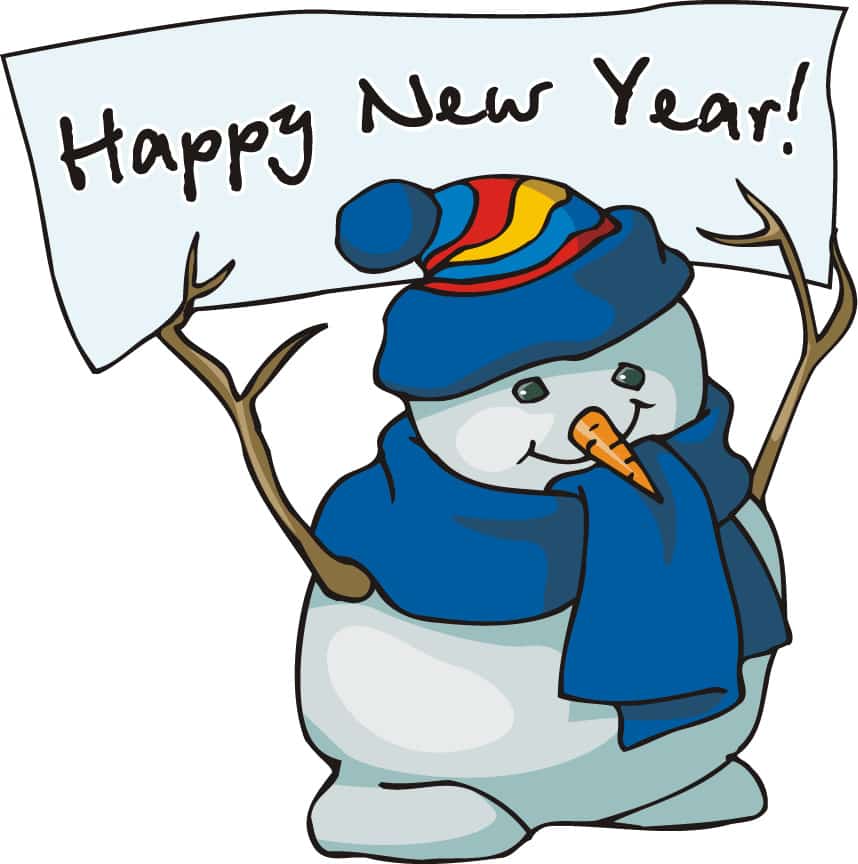 Dear Sherman Community Members,Happy New Year, welcome 2018! I hope you enjoyed the holiday season and the time spent with family and friends.  Our year is starting off in a deep freeze so please dress your child for the cold weather. We will be outdoors if the temperature is 20 degrees or above. Hats, mittens, and scarves, along with a warm coat are preferred. Legs must be covered, tights are okay. The PTA has a few winter events lined up for you. Movie night is this Friday. Despicable Me will be shown for your enjoyment! The next PTA meeting is scheduled for January 17th at 9:00. Our winter concert will be held on Thursday, January 18th at 7:00. The Sweetheart dance date has been changed and  will be held on Friday, February 2nd. Any weather advisories and closings will be sent through Infinite Campus. Please be sure that you have the most up to date information on IC and check Sharkbytes for any cancellations and snow date information. Our January schedule has us off on Monday, January 15th as we celebrate Martin Luther King Jr and we will have an early dismissal on January 30th for professional development. Each month, we are mandated to have safety drills. On January 12th we will have a lock down drill instead of a fire drill. We plan these events with the Fairfield Police Department. Students are prepared and teachers process these events with the students after these drills. We are very fortunate to have a collaborative and responsive police department who provide us with feedback after each of these drills. Have a wonderful new year! Until next time…happy days!Warmly,Eileen